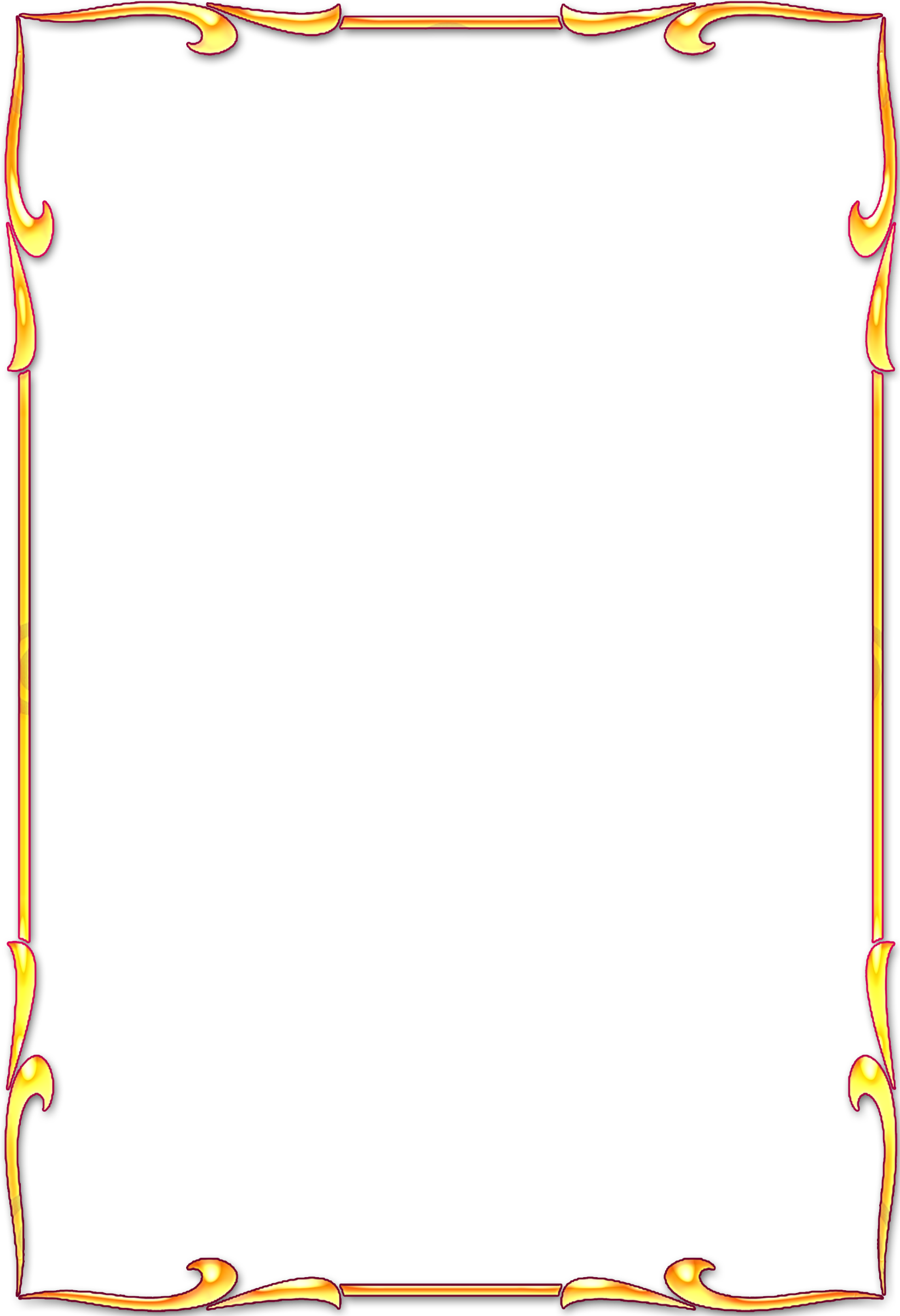 Лучшая модель организации деятельности консультационного центра по оказанию методической, психолого-педагогической, диагностической и консультативной помощи родителям (законным представителям) с детьми от 2 месяцев до 8 лет, в форме семейного образования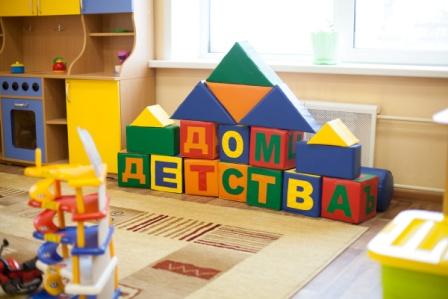 Дукова Мария Николаевна, заведующий МДОУ «Детский сад № 55» Энгельсского муниципального района Саратовской областиДа, ни для кого не секрет, что нехватка мест в детских дошкольных учреждениях продолжает оставаться на сегодняшний день одной из самых актуальных проблем. Так несмотря на реализацию национальных правительственных проектов большинство ребят могут пойти в первый класс так и не получив дошкольного образования. И причины у всех разные: одни лишены детсадовской суеты по состоянию здоровья, другие не имеют прописки, а третьи терпеливо ждут своей очереди в детский сад. Но не один ребёнок не может быть лишён полноценного проживания детства и в соответствии с ФГОС ДО каждый ребенок имеет право на саморазвитие и взаиморазвитие.    Так для обеспечения единства и преемственности семейного и общественного воспитания в нашем дошкольном учреждении функционирует консультационный центр. Первостепенной целью данного проекта является оказание консультативной, методической психолого – педагогической и диагностической помощи семьям, воспитывающим детей дошкольного возраста на дому, по вопросам воспитания, обучения и их развития.Модель консультационного центра МДОУ «Детский сад № 55» обеспечивает реализацию принципов государственной политики в сфере образования:-повышение качества дошкольного образования (Национальная стратегия действий в интересах детей на 2012-17 г.г.: «На этапе дошкольного образования очень важны организация психолого-педагогической поддержки семьи и повышение компетентности родителей в вопросах воспитания и развития ребенка»); - выявление и реализация главных направлений работы по поддержке детства (Указ об объявлении 2018-2020 годов Десятилетием Детства «Совершенствование государственной политики в сфере защиты детства, учитывая результаты, достигнутые в ходе реализации Национальной стратегии действий в интересах детей на 2012−2017 годов»);- обеспечение равных стартовых возможностей при поступлении в школу (требования ФГОС ДО к результатам освоения образовательной программы дошкольного образования являются ориентирами для родителей (законных представителей) детей от 2 месяцев до 8 лет).Выбор идеи организации консультационного центра в МДОУ «Детский сад № 55» также обусловлен необходимостью:-поиска новых эффективных форм образовательного взаимодействия с семьёй;-оказания дифференцированной методической, психолого-педагогической и диагностической помощи родителям, обеспечивающим получение детьми дошкольного образования в форме семейного;-развития системы дополнительных бесплатных услуг, обеспечивающих индивидуальное развитие и воспитание детей, не посещающих дошкольные образовательные организации;-освоения педагогами инновационных технологий взаимодействия с родителями (законными представителями).Цель создания консультационного центра: обеспечение единства и преемственности семейного и общественного воспитания, оказание методической и психолого-педагогической помощи родителям (законным представителям), обеспечивающим получение детьми дошкольного образования в форме семейного.Основные задачи консультационного центра:-оказание методической и психолого-педагогической помощи родителям в овладении современными технологиями воспитания и развития детей.-оказание психологической помощи родителям в преодолении собственных психологических проблем, связанных с воспитанием ребенка, нормализации детско-родительских отношений.-содействие в социализации детей дошкольного возраста, не посещающих образовательные учреждения.Наш «Детский сад № 55» - это двенадцати групповое дошкольное учреждение, современное, динамично развивающееся и стремящееся соответствовать всем требованиям образовательной политике, где совместными силами за многие годы наработана большая методическая и материально-техническая база, которая позволяет в комплексе решать вопросы современного дошкольного образования.Вся работа в нашем детском саду на протяжении всего периода времени, начиная с открытия детского сада и по настоящий момент времени, выстроена на сотрудничество и открытость. И если ребёнок по каким-либо причинам не имеет возможности посещать детский сад-детский сад идёт на помощь!Сегодня благодаря единомыслию профессионального коллектива МДОУ «Детский сад №55» создана система стабильной работы консультационного центра. Главное - сформированы традиции в образовательной системе, работе с семьями воспитанников. Создан эмоционально-психологический комфорт, обеспечивающий каждому ребёнку возможность его самоутверждении и уверенности в себе.Что касается оказания помощи родителям (законным представителям) в нашем консультационном центре, организация этой работы строится на основе интеграции деятельности квалифицированных специалистов: старшего воспитателя, педагога-психолога, учителя-логопеда, инструктора по физической культуре, музыкального руководителя, воспитателей и конечно же старшей медицинской сестры. Консультирование родителей проводиться как одним, так и несколькими специалистами одновременно, согласно графику их работ. Также для удобства потребителей наших консультационных услуг создан ресурс дистанционного взаимодействия.Данная программа даёт возможность, не меняя привычный ритм своей жизни получить интернет-консультацию или задать интересующий вопрос.Для организации и проведения мероприятий с родителями и детьми в нашем дошкольном учреждении имеются дополнительные помещения: кабинет педагога-психолога, музыкальный зал, физкультурный зал, центр игровой поддержки «Фиолетовый лес».Имеющееся материально-техническое оборудование позволяет организовать консультативную работу с родителями (законными представителями) на современном уровне. Детский сад оснащен мультимедийным оборудованием (проектор и экран), 2 компьютерами, 3 ноутбуками, 4 МФУ, музыкальным центром, DVD-проигрывателем, 5 телевизорами, видеокамерой, комплектами дисков, видео и аудио кассетами по всем направлениям развития дошкольников.Все это, безусловно, делает дошкольное образование более качественным и является базовым условием для эффективной реализации данной модели.Основными потребителями услуг, предлагаемых нашим консультационным центром, являются:-родители (законные представители) детей от 2 месяцев до 8 лет, обеспечивающие получение детьми дошкольного образования в форме семейного;-родители (законные представители) детей с ограниченными возможностями здоровья, детей-инвалидов, не имеющих возможности посещать дошкольную образовательную организацию;-ближайшее социальное окружение детей, не посещающих ДОО (бабушки, дедушки, другие родственники);-несовершеннолетние родители;-педагоги и специалисты других дошкольных учреждений.В нашем консультационном центре реализуются разнообразные формы оказания консультативной помощи родителям (законным представителям):-консультации (групповые, подгрупповые, индивидуальные);-дистанционное общение (интернет, телефон);-интерактивное общение (фото и видеоматериалы);-беседы (групповые, подгрупповые, индивидуальные);-тренинги;-дискуссионные круглые столы;-педагогическая гостиная;-мастер-класс;-клуб молодых родителей;-теоретические и практические семинары;-моделирование игровых и проблемных ситуаций;-разработка рекомендаций, памяток, буклетов и другой печатной наглядно-методической продукции.Вся информация о работе консультационного центра находится в открытом доступе и размещена на официальном сайте нашего учреждения, что также является комфортным условием в предварительной оценке качества предлагаемых нами услуг. Консультационный центр функционирует с сентября 2017 года. За сравнительно непродолжительное время его деятельности можно отметить следующие результаты:-создан пакет нормативных локальных актов и документов консультационного центра;-накоплен и продолжает обновляться банк данных о семьях, в которых воспитываются дети, не охваченные системой дошкольного образования в городе Энгельсе;-формируется система мониторинга деятельности консультационного центра;-пополняется и обновляется банк современных методических, психолого-педагогических и диагностических консультаций по вопросам воспитания и развития детей дошкольного возраста в виде рекомендаций, памяток, моделей детско-родительского взаимодействия, электронных образовательных ресурсов;-приобретен комплект интерактивных учебно-дидактических и развивающих пособий для организации занятий с детьми дома на современном уровне;-создана игротека по коррекционной работе с детьми с ограниченными возможностями здоровья, не имеющими возможности посещать дошкольную образовательную организацию;-создается информационно-методическая, психологическая и диагностическая видеотека по актуальным вопросам воспитания и образования дошкольников.Нехватка детских садов характерна для многих регионов России и данная проблема конечно не решится в одночасье. Но мы уверенны если будут создаваться и достойно работать консультационные центры в детских садах, проблема существенно снизит обороты. И пусть кардинально не искоренить проблему и не ускорить время для реализации поставленных задач, мы знаем наши родители с помощью специалистов смогут помочь своему малышу раскрыться и научиться дружить, уверенно идти вперёд и решать на пути самые замысловатые задачки. И как бы не было трудно будут знать куда идти и к кому обратиться за помощью!По итогам мониторинга деятельности консультационного центра на базе МДОУ «Детский сад №55»ЭМР Саратовской областипо итогам 2017 года выявлено, что наибольший процент обращений родителей (законных представителей) выведен на период 3 квартала 2017 года.Основание:Журнал регистрации обращенийСписок использованных источников:https://markova-lv-ds55.edumsko.ru/folder/rabochaya_programma_muzykalnogo_rukovoditelyahttp://madou32.ru/index.php?option=com_content&view=article&id=409&Itemid=300http://docplayer.ru/28235823-Metodicheskie-rekomendacii-po-organizacii-raboty-konsultativnogo-centra-dlya-roditeley-detey-ne-poseshchayushchih-doshkolnye-obrazovatelnye-uchrezhdeniya.htmlhttp://raguda.ru/sk/formy-doshkolnogo-obrazovanija.htmlhttps://dou9.edumsko.ru/activity/consultations/post/164389http://www.maam.ru/detskijsad/konsultativno-metodicheskie-punkty-kak-variativnaja-forma-doshkolnogo-obrazovanija-chast4.html